          《在线课堂》学习单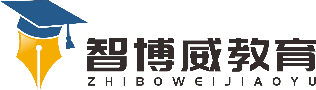 班级：                姓名：                 单元语文4年级下册第7单元课题语文园地七温故知新背21课古诗 自主攀登一、交流平台。1．哈尔威船长站在指挥台上，大声吼喝：“全体安静，注意听命令！把救生艇放下去。妇女先走，其他乘客跟上，船员断后。必须把六十人救出去！”这段话是________描写，从中可以看出哈尔威船长是一个__________________________________________________的人。2．我发现，在阅读文章时，我们可以从人物的_______________、___________等描写中感受人物的品质；在写作时，可以通过描写人物的________、________、________、__ ____等来表现人物的特点。3．黄继光突然站起来了！在暴风雨一样的子弹中站起来了！他举起右臂，手雷在探照灯的光亮中闪闪发光。这段话是______描写，表现了黄继光_____________________________________________________________的英雄气概。二、识字加油站。1．读一读下面的词语，按要求分类。(填序号)①和蔼　②慷慨　③徘徊　④无私⑤临危不惧　⑥锲而不舍　⑦焦躁不安⑧见义勇为　⑨心急如焚　⑩心花怒放描写人物品质的词语：_________________________________描写人物心情的词语：_________________________________2．我还能写描写人物外貌的四字词语：____________　____________　____________稳中有升3．根据语境及提示描写人物的语言。上课铃响了，同学们陆续走进教室，安静地等着上美术课。一分钟，两分钟，三分钟……美术老师还没出现，教室渐渐热闹起来。这时，班主任吴老师匆匆走进教室。她微笑着说：“_________________________________________________________________________________________”说句心里话